г. Петропавловск-Камчатский		                         «30» апреля 2021 годаО переоформлении лицензииВ соответствии с пунктом 12 статьи 19 Федерального закона от 22.11.1995 № 171-ФЗ «О государственном регулировании производства и оборота этилового спирта, алкогольной и спиртосодержащей продукции                 и об ограничении потребления (распития) алкогольной продукции», Положением о Министерстве экономического развития и торговли Камчатского края, утвержденным постановлением Правительства Камчатского края от  27.12.2012 № 590-П, на основании заявления                                    о переоформлении лицензии на розничную продажу алкогольной продукции от 13.04.2021 и приложенных к нему документов, представленных обществом с ограниченной ответственностью «Высотка» (ИНН 4101193282, КПП 410101001, ОГРН 1204100003140, место нахождения: Россия, Камчатский край, г. Петропавловск-Камчатский, ул. Ключевская, д. 20, кв. 15)ПРИКАЗЫВАЮ:Переоформить с 04.05.2021 года лицензию на розничную продажу алкогольной продукции 41 № 00001167, регистрационный номер 41РПА0000999 от 01.04.2021, выданную ООО «Высотка», путем выдачи нового бланка лицензии. Прекратить действие бланка лицензии 41 № 00001167, регистрационный номер 41РПА0000999 от 01.04.2021, выданного ООО «Высотка», с 04.05.2021.Действие настоящего приказа довести до сведения:Управления Федеральной налоговой службы по Камчатскому краю;ООО «Высотка».Контроль за исполнением настоящего приказа возложить на заместителя министра – начальника отдела торговли, лицензирования                            и контроля алкогольной продукции Бакнину О.Н.Министр                		  		       	                          Ю.С. Морозова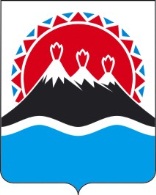 МИНИСТЕРСТВО ЭКОНОМИЧЕСКОГО РАЗВИТИЯ И ТОРГОВЛИ КАМЧАТСКОГО КРАЯ(Минэкономразвития Камчатского края)ПРИКАЗ № 155-Т